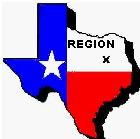 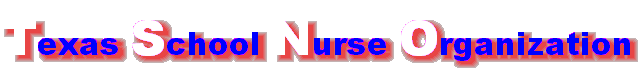 To Whom it May Concern:The Texas School Nurses Organization – Region X is a proud affiliate of both TSNO and NASN. The Executive Board has worked to promote the profession of school nursing, provide resources and education for its members, and create a professional and accountable fiscal presence.This past year, TSNO – Region X has provided advocacy for school nurses through our “Shout Out” program.This program honors school nurses in their everyday practice. Among those honored were two school nurses who literally saved the lives of a student and a family member respectively by performing life saving CPR and the use of an AED. We are also proud to advance the TSNO - Region X School Nurse of the Year as a nominee for the TSNO School Nurse of the Year.In addition, we actively informed our membership of legislative issues through our Facebook page, web site, and a presentation by Francis Luna at our spring education event. Nurses were actively encouraged, and provided the resources needed, to contact their legislators regarding issues that affect them personally and as school nurses.This year, TSNO – Region X held two educational events. The first, on the subject of Zika Virus was a very timely topic. The second was on the subject of the Choking Game – a phenomenon of which many nurses were unaware. Both events prepared the attendees to be a resource on their campuses on these topics. We are fortunate to be able to work with Children’s Health to obtain speakers and CE’s.TSNO – Region X offers a scholarship to nurses who take and pass the NBCSN exam. This benefit is advertised and nurses who have achieved NCSN status are routinely acknowledged at all of our events.  This year we provided a $250 award to one nurse.  For the past two years the executive board has been actively pursuing a fiscal presence that is both reflective of the status of the organization as well in compliance with all government related tax requirements. We were fortunate to work with an accountant experienced in this process. We are now recognized as a tax-exempt entity and have successfully filed the appropriate documents with the state and federal government for the first time in many years. Our goal is to maintain this official fiscal footprint as the board changes hands in the future.We look forward to continuing support of school nurses in the region as the professional resource for their practice.Respectfully submitted,Judith A. Grace, RN, NCSNPresident,TSNO – Region X